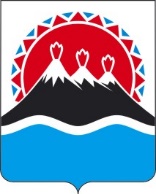 РЕГИОНАЛЬНАЯ СЛУЖБА ПО ТАРИФАМ И ЦЕНАМ  КАМЧАТСКОГО КРАЯПРОЕКТ ПОСТАНОВЛЕНИЯ                   г. Петропавловск-КамчатскийВ соответствии с Федеральным законом от 26.03.2003 № 35-ФЗ «Об электроэнергетике», постановлением Правительства Российской Федерации от 29.12.2011 № 1178 «О ценообразовании в области регулируемых цен (тарифов) в электроэнергетике», Правилами технологического присоединения энергопринимающих устройств потребителей электрической энергии, объектов по производству электрической энергии, а также объектов электросетевого хозяйства, принадлежащих сетевым организациям и иным лицам, к электрическим сетям, утвержденными постановлением Правительства Российской Федерации от 27.12.2004 № 861, Методическими указаниями по определению размера платы за технологическое присоединение к электрическим сетям, утвержденными приказом ФАС России от 29.08.2017 № 1135/17, постановлением Правительства Камчатского края от 19.12.2008 № 424-П «Об утверждении Положения о Региональной службе по тарифам и ценам Камчатского края», на основании заявления ПАО «Камчатскэнерго» от 06.10.2021 № 30/6573 (с дополнениями от 19.10.2021 № 01-23/6901), протокола Правления Региональной службы по тарифам и ценам Камчатского края от ХХ.04.2021 № ХХПОСТАНОВЛЯЮ:1. Установить плату за технологическое присоединение к электрическим сетям ПАО «Камчатскэнерго» энергопринимающих устройств объекта заявителя «РП Восточное», расположенного по адресу: Российская Федерация, Камчатский край, Усть-Большерецкий муниципальный район, Озерновское городское поселение, Озерновский п., Восточная ул, кадастровый номер земельного участка 41:08:0010112:1548 по индивидуальному проекту в размере ХХХХ тыс. руб. за одно присоединение (без НДС), в том числе:1) Расходы ПАО «Камчатскэнерго» на выполнение обязательных мероприятий, указанных в пункте 16 (за исключением подпункта «б») Методических указаний по определению размера платы за технологическое присоединение к электрическим сетям, утвержденных приказом ФАС России от 29.08.2017 № 1135/17, для заявителя, присоединяющегося к электрическим сетям с соответствующей максимальной мощностью и уровнем напряжения, определяемая по стандартизированным тарифным ставкам, установленным на год, в котором устанавливается плата, в размере 46,648 тыс. руб. за одно присоединение (без НДС), в том числе:а) подготовка и выдача сетевой организацией технических условий Заявителю в размере 9,746 тыс. руб. за одно присоединение (без НДС);б) проверка сетевой организацией выполнения Заявителем технических условий в размере 36,902 тыс. руб. за одно присоединение (без НДС).2) Расходы ПАО «Камчатскэнерго» на выполнение обязательных мероприятий, указанных в подпункте «б» пункта 16 Методических указаний по определению размера платы за технологическое присоединение к электрическим сетям, утвержденных приказом ФАС России от 29.08.2017 № 1135/17, для заявителя, присоединяющегося к электрическим сетям с соответствующей максимальной мощностью и уровнем напряжения, в размере ХХХХ тыс. руб. (без НДС), в том числе: а) расходы ПАО «Камчатскэнерго» на установку прибора учета электрической энергии в размере ХХХХ тыс. руб. (без НДС);2. Расходы ПАО «Камчатскэнерго», связанные с осуществлением технологического присоединения объектов заявителя «РП Восточное», к электрическим сетям ПАО «Камчатскэнерго» и не включаемые в плату за технологическое присоединение энергопринимающих устройств объекта заявителя «РП Восточное» к электрическим сетям ПАО «Камчатскэнерго», и подлежащие учету при установлении тарифов на услуги по передаче электрической энергии, составят ХХХХ тыс. руб. (без НДС). 3. Настоящее постановление вступает в силу со дня его официального опубликования.[Дата регистрации]№[Номер документа]Об установлении платы за технологическое присоединение к электрическим сетям ПАО «Камчатскэнерго» энергопри-нимающих устройств объекта заявителя «РП Восточное», расположенного по адресу: Российская Федерация, Камчат-ский край, Усть-Большерецкий муниципальный район, Озернов-ское городское поселение, Озер-новский п., Восточная ул, кадаст-ровый номер земельного участка 41:08:0010112:1548 по индиви-дуальному проектуВрио Руководителя[горизонтальный штамп подписи 1]В.А. Губинский